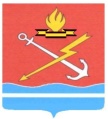 АДМИНИСТРАЦИЯ КИРОВСКОГО ГОРОДСКОГО ПОСЕЛЕНИЯ КИРОВСКОГО МУНИЦИПАЛЬНОГО РАЙОНА ЛЕНИНГРАДСКОЙ ОБЛАСТИП О С Т А Н О В Л Е Н И Еот 04.04.2024 № 319О внесении изменений в постановление администрации МО «Кировск» от 10.01.2022 года № 1 «Об утверждении Административного регламента по предоставлению муниципальной услуги  «Выдача разрешений на проведение работ  по сохранению объектов культурного наследия муниципального значения»В соответствии с Федеральным законом от 06.10.2003 № 131-ФЗ «Об общих принципах организации местного самоуправления в Российской Федерации», Федеральным законом от 27.07.2010 №210-ФЗ «Об организации предоставления государственных и муниципальных услуг», учитывая протокол протокола заседания комиссии по повышению качества и доступности предоставления государственных и муниципальных услуг в Ленинградской области от 19.03.2024 года № 05.2-03-1/2024, п.7.1, с целью приведения в соответствие с Методическими рекомендациями предоставления муниципальной услуги «Выдача разрешений на проведение работ  по сохранению объектов культурного наследия муниципального значения», п о с т а н о в л я е т:1.  Внести следующие изменения в постановление администрации МО «Кировск» от 10.01.2022 года № 1 «Об утверждении Административного регламента по предоставлению муниципальной услуги  «Выдача разрешений на проведение работ  по сохранению объектов культурного наследия муниципального значения» (далее – Постановление):1.1. абзац 2 пункта 1.2 приложения к Постановлению изложить в следующей редакции:«юридические лица (за исключением государственных органов и их территориальных органов, органов государственных внебюджетных фондов и их территориальных органов, органов местного самоуправления);»;1.2. в последнем абзаце пункта 2.2 после слов «информационных технологий» слова «предусмотренных частью 18 статьи 14.1. Федерального закона от 27 июля 2006 года № 149-ФЗ «Об информации, информационных технологиях и о защите информации» заменить словами «систем, указанных в частях 10 и 11 статьи 7 Федерального закона от 27.07.2010  № 210-ФЗ «Об организации предоставления государственных и муниципальных услуг» (при наличии технической возможности).»;1.3. 3 абзац подпункта 2) пункта 2.3 приложения к Постановлению дополнить словами «(при технической реализации).»;1.4. пункт 2.5 приложения к Постановлению  дополнить текстом следующего содержания:«Федеральный закон от 06.10.2003 № 131-ФЗ "Об общих принципах организации местного самоуправления в Российской Федерации"Федеральный закон от 25.06.2002 № 73-ФЗ "Об объектах культурного наследия (памятниках истории и культуры) народов Российской Федерации"Постановление Правительства РФ от 15.07.2009 № 569 "Об утверждении Положения о государственной историко-культурной экспертизе"Приказ Минкультуры России от 21.10.2015 № 2625 "Об утверждении порядка выдачи разрешения на проведение работ по сохранению объекта культурного наследия, включенного в единый государственный реестр объектов культурного наследия (памятников истории и культуры) народов Российской Федерации, или выявленного объекта культурного наследия" (далее – Порядок)Нормативно-правовые акты органа местного самоуправления.»;1.5. подпункт 2 пункта 2.6 изложить в следующей редакции:«2) подготовленные в форме электронного документа сведения о границах публичного сервитута, включающие графическое описание местоположения границ публичного сервитута и перечень координат характерных точек этих границ в системе координат, установленной для ведения Единого государственного реестра недвижимости;»;1.6. пункт 2.6.2 изложить в следующей  редакции:«2.6.2. В случае проведения научно-исследовательских и изыскательских работ на объекте культурного наследия:2.6.2.1. при представлении документов на бумажном носителе:1) заявление о выдаче Разрешения по форме согласно приложению 2 
к настоящему Административному регламенту, подлинник в 1 экземпляре (Предоставляется отдельно на каждого заявителя, осуществляющего работы по сохранению объектов культурного наследия);  2) копия договора на разработку проектной документации по сохранению объекта культурного наследия либо на проведение технического обследования объекта культурного наследия, прошитая и пронумерованная, заверенная Заявителем, в 1 экземпляре;  3) схемы (графический план), изображающие места проведения натурных исследований в виде шурфов и зондажей, подлинник, в 1 экземпляре.2.6.2.2. При представлении документов посредством обращения на Единый портал: 1) заполненная интерактивная форма заявления о выдаче Разрешения (Заполняется отдельно на каждого Заявителя, осуществляющего работы по сохранению объекта культурного наследия);2) электронный образ договора на разработку проектной документации по сохранению объекта культурного наследия либо на проведение технического обследования объекта культурного наследия (или в форме электронного документа);3) электронный образ схем (графического плана), изображающих места проведения натурных исследований в виде шурфов и зондажей;2.6.3. В случае проведения работ по реставрации и (или) приспособлению объекта культурного наследия для современного использования:2.6.3.1. при представлении документов на бумажном носителе:1) заявление о выдаче Разрешения по рекомендуемому образцу (приложение № 3 к Административному регламенту), подлинник, в 1 экземпляре (Представляется отдельно на каждого Заявителя, осуществляющего работы по сохранению объекта культурного наследия).2) копия письма о согласовании проектной документации по сохранению объекта культурного наследия соответствующим Органом охраны культурного наследия, в 1 экземпляре (Не представляется, если Заявитель является субподрядчиком и ранее данная документация была представлена генеральным подрядчиком);3) копия документа на проведение авторского надзора, прошитая и пронумерованная, заверенная Заявителем, в 1 экземпляре (Не представляется, если Заявитель является субподрядчиком и ранее данная документация была представлена генеральным подрядчиком);4) копия документа на проведение технического надзора, прошитая и пронумерованная, заверенная Заявителем, в 1 экземпляре (Не представляется, если Заявитель является субподрядчиком и ранее данная документация была представлена генеральным подрядчиком);5) копия документа на проведение научного руководства, прошитая и пронумерованная, заверенная Заявителем, в 1 экземпляре;6) копия договора подряда на выполнение работ по сохранению объекта культурного наследия со всеми изменениями и дополнениями, приложениями, существующими на момент подачи заявления о выдаче Разрешения (при наличии), прошитая и пронумерованная, заверенная Заявителем, в 1 экземпляре;2.6.3.2. при представлении документов посредством обращения на Единый портал/ПГУ ЛО:1) заполненная интерактивная форма заявления о выдаче Разрешения (Заполняется отдельно на каждого Заявителя, осуществляющего работы по сохранению объекта культурного наследия);2) реквизиты письма о согласовании проектной документации соответствующим Органом охраны культурного наследия (Не представляется, если Заявитель является субподрядчиком и ранее данная документация была представлена генеральным подрядчиком);3) электронный образ документа (или электронный документ) на проведение авторского надзора (Не представляется, если Заявитель является субподрядчиком и ранее данная документация была представлена генеральным подрядчиком);4) электронный образ документа (или электронный документ) на проведение технического надзора (Не представляется, если Заявитель является субподрядчиком и ранее данная документация была представлена генеральным подрядчиком);5) электронный образ документа (или электронный документ) на проведение научного руководства (Не представляется, если Заявитель является субподрядчиком и ранее данная документация была представлена генеральным подрядчиком);6) электронный образ договора подряда на выполнение работ по сохранению объекта культурного наследия со всеми изменениями и дополнениями, приложениями, существующими на момент подачи заявления о выдаче Разрешения (или в форме электронного документа) (при наличии);2.6.4. В случае проведения консервации объекта культурного наследия, в том числе комплекса противоаварийных работ по защите объекта культурного наследия, которому угрожает быстрое разрушение, проводимых в целях предотвращения ухудшения состояния объекта культурного наследия без изменения дошедшего до настоящего времени облика указанного объекта культурного наследия и без изменения предмета охраны объекта культурного наследия:2.6.4.1 при представлении документов на бумажном носителе:1) заявление о выдаче Разрешения по рекомендуемому образцу (приложение N 4 к Административному регламенту), подлинник, в 1 экземпляре (Представляется отдельно на каждого Заявителя, осуществляющего работы по сохранению объекта культурного наследия).2) документы, указанные в подпунктах 3 – 6 подпункта 2.6.3.1 настоящего Административного регламента;3) проектная документация (рабочая документация) по проведению консервации и (или) противоаварийных работ на объекте культурного наследия, подписанная уполномоченными лицами, подлинник, в 1 экземпляре (Не представляется, если Заявитель является субподрядчиком и ранее данная документация была представлена генеральным подрядчиком.)2.6.4.2 при представлении документов посредством обращения на Единый портал/ПГУ ЛО:1) заполненная интерактивная форма заявления о выдаче Разрешения (Заполняется отдельно на каждого Заявителя, осуществляющего работы по сохранению объекта культурного наследия)2) документы, указанные в подпунктах 3 - 6 подпункта 2.6.3.2 Административного регламента;3) электронный образ проектной документации (рабочей документации) по проведению консервации и (или) противоаварийных работ на объекте культурного наследия, подписанной уполномоченными лицами (Не представляется, если Заявитель является субподрядчиком и ранее данная документация была представлена генеральным подрядчиком)2.6.5. В случае проведения работ, связанных с ремонтом объекта культурного наследия, проводимых в целях поддержания в эксплуатационном состоянии памятника без изменения его особенностей, составляющих предмет охраны:2.6.5.1 при представлении документов на бумажном носителе:1) заявление о выдаче Разрешения по форме согласно приложению 5 
к настоящему Административному регламенту (Представляется отдельно на каждого Заявителя, осуществляющего работы по сохранению объекта культурного наследия);2) документы, указанные в пунктах 3, 5 и 6 пункта 2.6.3.1 настоящего Административного регламента;3) проектная документация (рабочая документация) либо рабочие чертежи на проведение локальных ремонтных работ с ведомостью объемов таких работ, согласованные с заказчиком, подлинник, в 1 экземпляре (Не представляется, если Заявитель является субподрядчиком и ранее данная документация была представлена генеральным подрядчиком).2.6.5.2. при представлении документов посредством обращения на ЕПГУ/ПГУ ЛО (при технической реализации).1) заполненная интерактивная форма заявления о выдаче Разрешения (Заполняется отдельно на каждого Заявителя, осуществляющего работы по сохранению объекта культурного наследия)2) документы, указанные в пунктах 3, 5 и 6 пункта 2.6.3.2 настоящего Административного регламента3) электронный образ проектной документации (рабочей документации) либо рабочих чертежей на проведение локальных ремонтных работ с ведомостью объемов таких работ, согласованных с заказчиком (Не представляется, если Заявитель является субподрядчиком и ранее данная документация была представлена генеральным подрядчиком).»;1.7. в подпункте 2) пункта 2.7.3, абзаце 5 п.2.13, 5) пункта 2.15.1 приложения к Постановлению: после слов «ЕПГУ/ПГУ ЛО» дополнить словами «(при технической реализации)»;1.8.  подпункт 2) пункта 3.1.1 изложить в следующей редакции:«2) Рассмотрение документов о предоставлении муниципальной услуги и принятие решения о предоставлении услуги или об отказе в предоставлении услуги заявителю – 25 (10  в случае получения посредством ЕПГУ/ПГУ ЛО) рабочих дней с даты регистрации  заявления в ОМСУ;»;1.9. 1 абзац пункта 3.1.2.3 дополнить текстом следующего содержания «по форме приложения 7 к Административному регламенту.»;1.10. пункт 3.1.3.1 приложения к Постановлению изложить в следующей редакции:«3.1.3.1. Основание для начала административной процедуры: поступление в ОМСУ заявления и прилагаемых к нему документов должностному лицу, ответственному за принятие решения.Содержание административного действия (административных действий),  продолжительность и (или) максимальный срок его (их) выполнения: 1) специалист, ответственный за предоставление муниципальной услуги, проверяет представленные заявление и документы, установленные пунктом 2.6 Административного регламента, на комплектность и достоверность, проверку сведений, содержащихся в представленных заявлении и документах, в целях оценки их соответствия требованиям и условиям получения муниципальной услуги, формирует и  направляет соответствующий(е) запрос(ы) – 19 (6 в случае получения заявления посредствам ЕПГУ/ПГУ ЛО) рабочих дней;2) специалист, ответственный за предоставление муниципальной услуги, готовит  проект решения в форме соответствующего Разрешения или отказа в выдаче Разрешения  с учетом поступившего ответа на межведомственный запрос, его согласует и подписывает у руководителя, заместителя руководителя Администрации – 6 (4 в случае получения заявления посредствам ЕПГУ/ПГУ ЛО) рабочих дней.»;1.11. во 2 абзаце пункта 3.1.3.4 слова «Максимальная продолжительность административной процедуры -26 рабочих дней.» заменить словами «Максимальная продолжительность административной процедуры -  25 (10 – в случае получения заявления посредствам ЕПГУ/ПГУ ЛО) рабочих дней.»;1.12. в приложении 2 к Административному регламенту (заявление) в разделе « Результат рассмотрения запроса прошу:» строку «направить в электронной форме в личный кабинет на ЕПГУ/ПГУ ЛО» дополнить словами «(при технической реализации)»;1.13. приложение 7 к Административному регламенту изложить в редакции согласно приложению к настоящему постановлению.2.  Настоящее постановление вступает в силу со дня его официального опубликования в газете «Неделя нашего города», подлежит размещению на официальном сайте МО «Кировск» по адресу: https://kirovsklenobl.ru/ и в сетевом издании «Неделя нашего города+» по адресу: https://nngplus.ru/.Исполняющий обязанностиглавы администрации                                                                Е.В.СергееваРазослано: дело, прокуратура, ННГ, регистр НПА, МКУ «УЖКХиО»Приложение к постановлениюАдминистрации МО «Кировск»От_______________________№_____Приложение № 7к Административному регламенту                                                                                                                               предоставления  муниципальной услуги «Выдача разрешений на проведение работ по сохранению объектов культурного наследия муниципального значения»(Ф.И.О. физического лица и адрес проживания/наименование организации и ИНН)(Ф.И.О. физического лица и адрес проживания/наименование организации и ИНН)(Ф.И.О. физического лица и адрес проживания/наименование организации и ИНН)(Ф.И.О. представителя заявителя и реквизиты доверенности)(Ф.И.О. представителя заявителя и реквизиты доверенности)(Ф.И.О. представителя заявителя и реквизиты доверенности)Контактная информация:Контактная информация:Контактная информация:тел.эл. почтаэл. почтаРЕШЕНИЕоб отказе в приеме заявления и документов, необходимых для предоставления муниципальной услуги РЕШЕНИЕоб отказе в приеме заявления и документов, необходимых для предоставления муниципальной услуги Настоящим подтверждается, что при приеме документов, необходимых для предоставления муниципальной услугиНастоящим подтверждается, что при приеме документов, необходимых для предоставления муниципальной услуги,(наименование муниципальной  услуги в соответствиис административным регламентом)были выявлены следующие основания для отказа в приеме документов:были выявлены следующие основания для отказа в приеме документов:(указываются основания для отказа в приеме документов, предусмотренные пунктом 2.9 административного регламента)(указываются основания для отказа в приеме документов, предусмотренные пунктом 2.9 административного регламента)В связи с изложенным принято решение об отказе в приеме заявления и иных документов, необходимых для предоставления государственной услуги.В связи с изложенным принято решение об отказе в приеме заявления и иных документов, необходимых для предоставления государственной услуги.Для получения муниципальной услуги заявителю необходимо представить следующие документы:Для получения муниципальной услуги заявителю необходимо представить следующие документы:(указывается перечень документов в случае, если основанием для отказа является представление неполного комплекта документов)(указывается перечень документов в случае, если основанием для отказа является представление неполного комплекта документов)(должностное лицо (подпись)(инициалы, фамилия)(дата)М.П.М.П.М.П.М.П.Подпись заявителя, подтверждающая получение решения об отказе в приеме документовПодпись заявителя, подтверждающая получение решения об отказе в приеме документовПодпись заявителя, подтверждающая получение решения об отказе в приеме документовПодпись заявителя, подтверждающая получение решения об отказе в приеме документовПодпись заявителя, подтверждающая получение решения об отказе в приеме документов(подпись)(Ф.И.О. заявителя/представителя заявителя)(дата)___________________________________________________________________________________________________________________